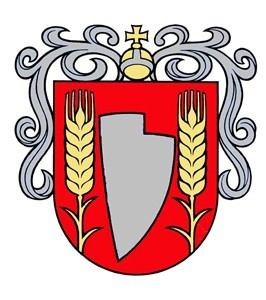 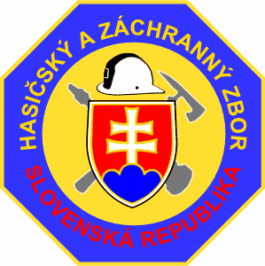 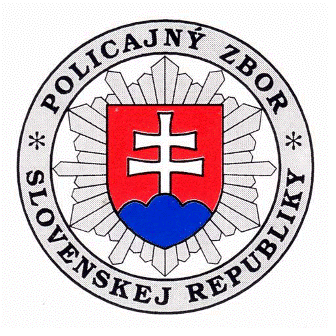 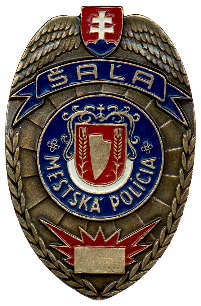   Mesto Šaľa a policajné a záchranné zložky okresu ŠaľaVENUJÚVýťažok z druhého reprezentačného plesu policajných a záchranných zložiek okresu Šaľa1400 EURDANIELOVI VYSLÚŽILOVI